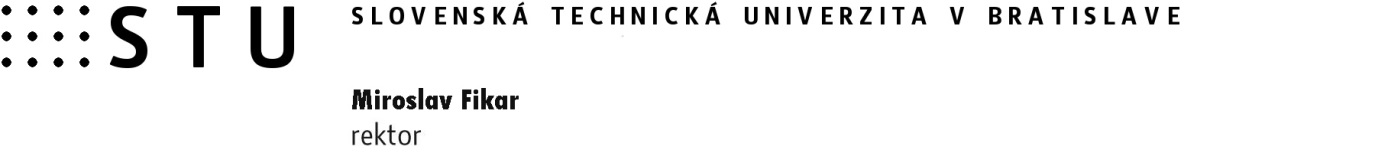 Všetkým členomVedenia STUBratislava, 14. mája 2019 Pozvánka č.9/2019Vážení členovia Vedenia STU,dovoľte mi, aby som Vás pozval na rokovanie Vedenia STU, ktoré sa uskutoční16. mája 2019 (štvrtok)  o 9.00 hod.v malej zasadacej sieni rektora STU, 3. poschodie, R STU, Vazovova 5, BratislavaProgram rokovania:1.	Otvorenie2.	Informácia o projekte ACCORD (M. Belko)3.	Návrh príkazu rektora - Určenie kompetencií prorektorov Slovenskej technickej univerzity v Bratislave (M. Fikar)4.	Výročná správa o hospodárení za rok 2018 (D. Faktor)5.	Analýza a spôsob realizácie talárov vedení STU a fakúlt (Ľ. Vitková)6.	Návrh na úpravy pravidlá  vydávania publikácií študijnej a inej literatúry na STU             (Ľ. Vitková)7.	Distribúcia NL prihláseným uchádzačom a prijatým študentom 2019 (Ľ. Vitková)8.	Správa z účasti na veľtrhoch vysokých škôl v Kyjeve a Odese (Ľ. Vitková)9.	Návrh na zahraničné pracovné cesty (Ľ. Vitková)10.	Prijímacie konanie na akad. rok 2019/2020 - stav podaných prihlášok (M. Bakošová)11.	Úhrady za poskytovanie technickej normy (J. Szolgay)12.	Návrh na odsúhlasenie NZ a dodatkov k NZ (D. Faktor)13.	RôzneMiroslav Fikar, v.r.rektor